Dog Days Dressage Schooling Show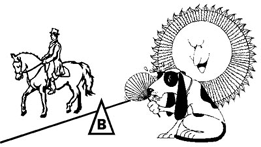 All Breeds Welcome!!!!Sept. 5th 2020Washington County Fairgrounds – Lake Elmo, MNA fun show managed by Minnesota Half Arabian Horse AssociationMail to: Mary Munger, 5311 165th Street N., Hugo, MN, 55038merrymeadow@msn.com.--Cell -651-387-2500.Classes will not run in the order listed if two or more rings are used-CHECKS PAYABLE TO MHAHA—Entries must be received by: SAT. AUG 22, 2020HORSE’S NAME:	HORSE’S BREED: 	RIDER’S NAME: 	ADDRESS: 	E-MAIL ADDRESS: 	(This is required for ride times)--Please, write CLEARLY as ride times are posted on our website!PHONE NUMBER:	CELL PHONE NUMBER:__ ________________________________________________________________________LIST YOUR CLASS NUMBER AND DESCRIPTION OF CLASS BELOW:CLASS # _____ NAME:		AMOUNT:	CLASS # _____ NAME:		AMOUNT:	CLASS # _____ NAME:		AMOUNT:	CLASS # _____ NAME:		AMOUNT:	CLASS # _____ NAME:		AMOUNT:	FEES PER CLASS: $20.00	OFFICE FEE: 	$15STALL: $35   No bedding provided (No jump out fee)	Stalls are available Sept 4, Fri.5:00 P.M. to Close of Show on Sat.	STALL FEE:	Stable with Farm/or Stable with----------------------------------------------------------------------------------------------------------------------------------------	TOTAL	*SEND PAYMENT/ENTRY FORM/CURRENT NEGATIVE COGGINS ALL TOGETHER*ENTRY AGREEMENT/LIABILILTY RELEASE:I agree, in consideration for my participation in this competition, to the following:I am fully aware that horses and horse sports involve inherent risks of accident, including but not limited to: broken bones, head injury, trauma, suffering, and death.  I agree to release MHAHA (Minnesota Half Arabian Horse Association, its owners, staff, volunteers and anyone involved in the show from all claims due to harm to myself, my equipment, or my horse at the competition. I agree to indemnify MHAHA and to hold them harmless in respect to any claims for harm caused to me, my equipment, or my horse at the competition.RIDER SIGNATURE: 	DATE: 	PARENT/GUARDIAN SIGNATURE (IF RIDER UNDER 18):	NO REFUNDS ON ENTRY FEES OR PREPAID STALLS AFTER CLOSING DATE